               Неделя математикис 8 декабря по 13 декабря 2014годаПонедельник          Открытие « Недели математики»                                           Викторина ФГОСТЕСТ                                  Открытый урок математики в 5-м классе.Вторник                Внеклассное мероприятие в 1-2 классахСреда                         Внеклассное мероприятие в 3-4 классах                                             Внеклассное мероприятие в 5 классе.Четверг                      Открытый урок математики в 4 классе.                                    Открытый урок математики в 6 классе.                               Открытый урок в 7 классе.Пятница              Внеклассное мероприятие в 6 -7 классах                               Внеклассное мероприятие в 8-9 классахСуббота                    Математический концертКонкурс рисунков и газетИтоги недели.Предмет математики настолько серьёзен,                     что полезно не упускать случаев делать его                немного занимательным.                                                      Б. Паскаль.                                             Понедельник         Открытие « Недели математики»                                        Викторина ФГОСТЕСТ. Открытие « Недели математики» Открытие недели математики учащимися 4 класса.(На школьной линейке ученики сообщают об открытии «Недели математики»).Математику, друзья,Не любить никак нельзя.Очень строгая наука, Очень точная наука–Это математика.Почему торжественно вокруг?Слышите, как быстро смолкла речь?Это о царице всех наукПоведем сегодня с вами речь.Не случайно ей такой почет, Это ей дано давать советы, Как хороший выполнить расчетДля постройки здания, ракеты.Есть о математике молва,Что она в порядок ум приводит.Потому хорошие словаЧасто говорят о ней в народе.Ты нам, математика, даешьДля победы трудностей закалку.Учится с тобою молодежьРазвивать и волю и смекалку.И за то, что в творческом трудеВыручаешь в трудные моменты, Мы сегодня искренне тебеПосылаем гром аплодисментов.  Чтоб водить корабли,Чтобы в небо взлететь,Надо многое знать,Надо много уметь.И при этом, и при этом,Вы заметьте-ка,Очень важная наукаМа-те-ма-ти-ка!Почему кораблиНе садятся на мель,А по курсу идутСквозь туман и метель?Потому что, потому что,Вы заметьте-ка,Капитанам помогаетМа-те-ма-ти-ка!Чтоб врачом, морякомИли летчиком стать,Надо прежде всегоМатематику знать.И на свете нет профессии,Вы заметьте-ка,Где бы нам не пригодиласьМа-те-ма-ти-ка!Итак, неделю открываемИ успехов вам желаем.Думать, мыслить, не зевать,Быстро всё в уме считать. Чтобы спорилось нужное дело,Чтобы в жизни не знать неудач,Мы в поход отправляемся смелоВ мир загадок и сложных задач.Ведущий: Математика – одна из древнейших наук. Дать ее краткое определение просто невозможно, ведь человек научился считать намного  раньше, чем писать. С арифметики, науке о числе, начинается знакомство с математикой.(Появляется Буратино, читает стихотворение)Математику люблюИ с задачкою дружу.Если я захочу,То её я вмиг решу.Мне отрезок начертить,Выражение решитьНе составит трудаНа уроке никогда.Ну а больше я люблюУравнения решать,Прибавлять, вычитать, Складывать  и умножать! ( Выходит Мальвина )Буратино, ты что, стихи читаешь?Буратино: Пока я тебя ждал, стихи сочинял.Про математику, о том, как сильно я её люблю.Мальвина А я как раз из Математического Королевства иду к ребятам. Мне поручено Олимпиаду по математике открывать. Буратино Ну, открывай скорей, нечего детей и учителей томить.Мальвина  достаёт свиток и читает указ Математического королевстваУказ Математического королевства!!!       Неделю  математики  открыть!В математическое королевство всех пригласить!будем правильно,  считать,Задачки интересные решать,Каждому ученику заданья даютсяВ этих пакетах, что конвертами зовутся.Все заданья выполняйте старательно!Итоги подведём потом обязательно!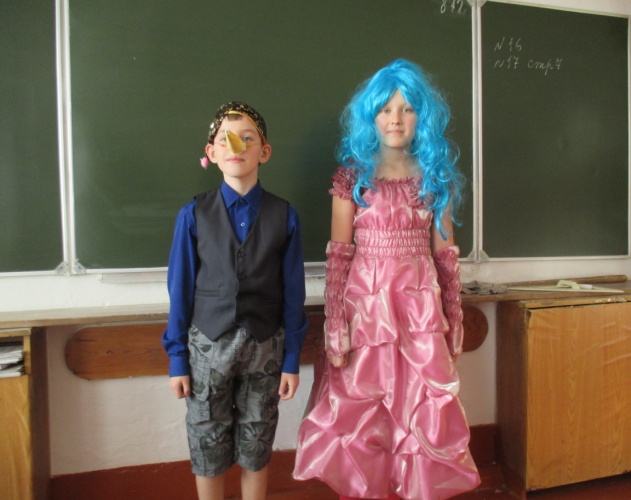 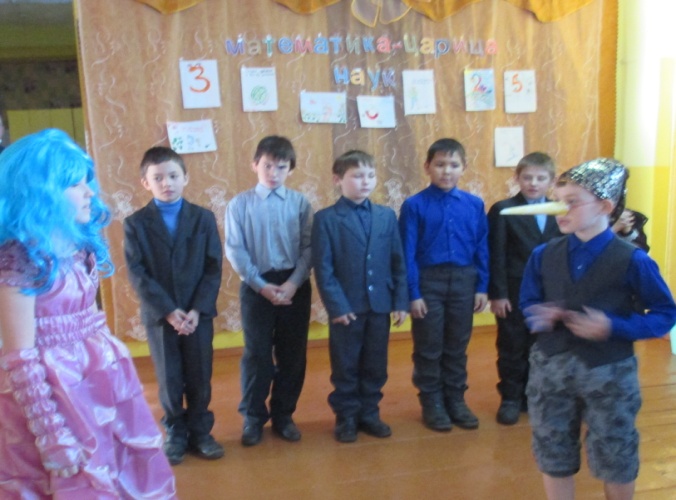 